РЕГИОНАЛЬНАЯ СЛУЖБА ПО ТАРИФАМ И ЦЕНООБРАЗОВАНИЮ ЗАБАЙКАЛЬСКОГО КРАЯПРИКАЗ24 декабря 2019 года                                                                          № 648-НПАг. ЧитаОб установлении платы за технологическое подключение к системе теплоснабжения ПАО «ТГК-14» объекта «Туберкулезная больница с поликлиническим отделением в г. Чита»В соответствии с Федеральным законом от 27 июля 2010 года 
№ 190-ФЗ «О теплоснабжении», постановлением Правительства Российской Федерации от 22 октября 2012 года № 1075 «О ценообразовании в сфере теплоснабжения», Положением о Региональной службе по тарифам и ценообразованию Забайкальского края, утвержденным постановлением Правительства Забайкальского края от 16 мая 2017 года № 196, на основании заключения и решения Правления Региональной службы по тарифами и ценообразованию Забайкальского края п р и к а з ы в а ю:Установить плату за технологическое подключение к системе теплоснабжения ПАО «ТГК-14» объекта «Туберкулезная больница с поликлиническим отделением в г. Чита» в размере 90 809 210,43 руб. 
(с НДС).Установить стоимость мероприятий, необходимых для осуществления технологического подключения к системе теплоснабжения ПАО «ТГК-14» объекта «Туберкулезная больница с поликлиническим отделением в г. Чита», согласно приложению к настоящему приказу.Настоящий приказ вступает в силу на следующий день после дня его официального опубликования.Опубликовать настоящий приказ на сайте в информационно-телекоммуникационной сети «Интернет» «Официальный интернет-портал правовой информации исполнительных органов государственной власти Забайкальского края» (http://право.забайкальскийкрай.рф).И.о. руководителя Службы						      Е.А.МорозоваПРИЛОЖЕНИЕк приказу Региональной службыпо тарифам и ценообразованиюЗабайкальского краяот 24 декабря 2019 года № 648-НПАСТОИМОСТЬ МЕРОПРИЯТИЙ, необходимых для осуществления технологического подключения 
к системе теплоснабжения ПАО «ТГК-14» объекта «Туберкулезная больница с поликлиническим отделением в г. Чита»_________________________№ п/пНаименование мероприятияСтоимость, руб.№ п/пНаименование мероприятияСтоимость, руб.1Строительство тепловой сети Ду 300 L=650 м от ТК-3-5а до границы земельного участка38 157 660,052Реконструкция тепловой сети от ТЭЦ-1 с Ду 700 на Ду 800 L=200 м14 896 899,623Демонтаж трубопроводов595 622,164Реконструкция павильона П-4-12 741 131,005Демонтаж и возведение нового павильона на территории ТЭЦ-1680 334,006Разработка проектно-сметной документации1 800 899,357Итого:58 872 546,188Налог на прибыль16 801 795,859Затраты с налогом на прибыль75 674 342,0210НДС, 20%15 134 868,4011ИТОГО с НДС и налогом на прибыль90 809 210,43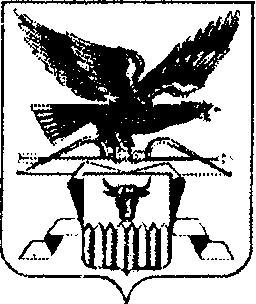 